Немного о себе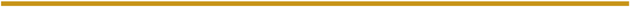 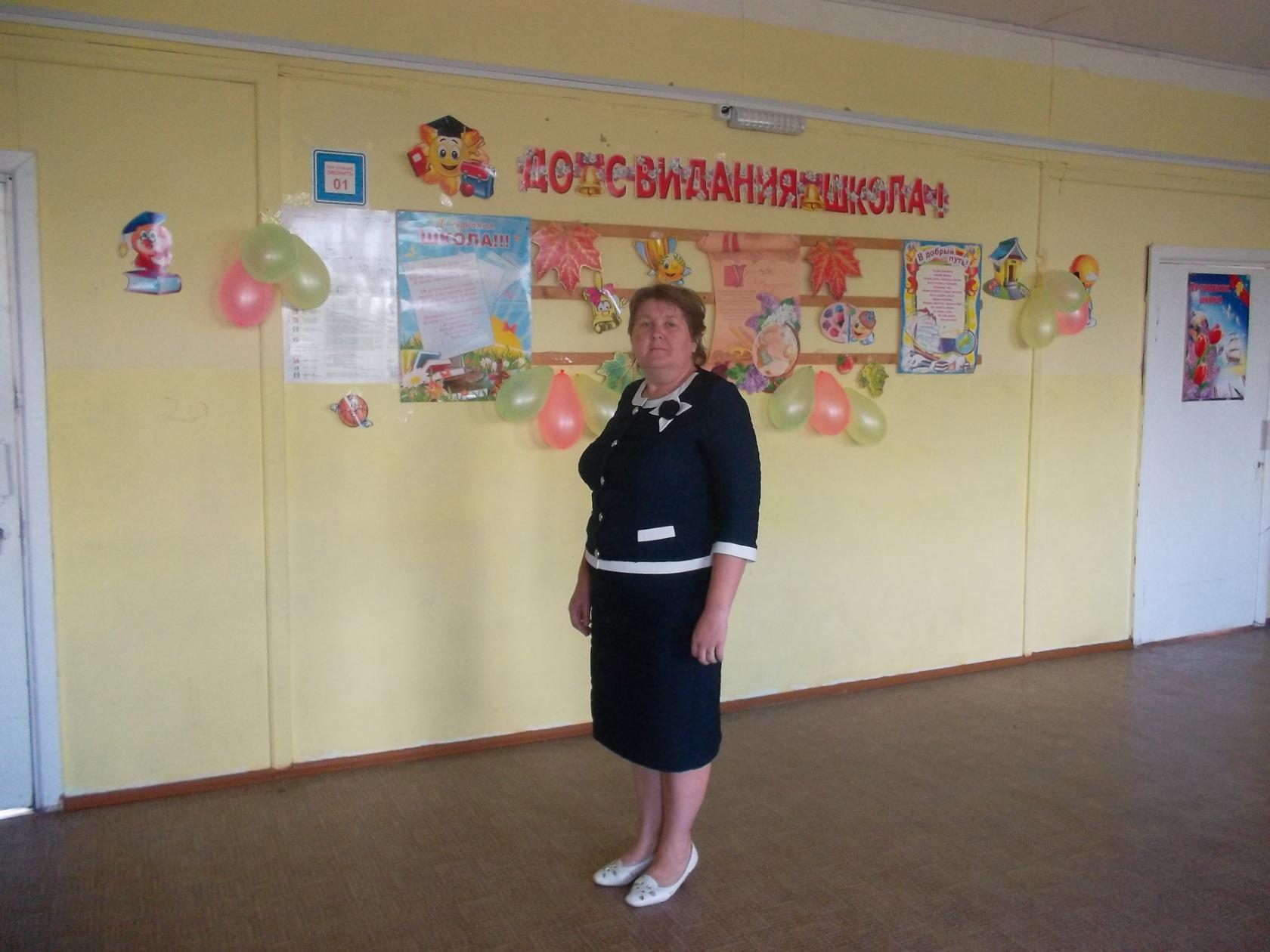 Меня зовут Татьяна Александровна Шохина.В 1989 году окончила Угличское педагогическое училище по специальности «Преподавание в начальных классах».       Сразу после студенческой скамьи я пришла работать в Шильпуховскую школу и на протяжении 10 лет проработала по этой специальности.      В должности учителя физической культуры я работаю с 2000 года.             С 2013 г я являюсь уполномоченным по защите прав участников образовательного процесса.